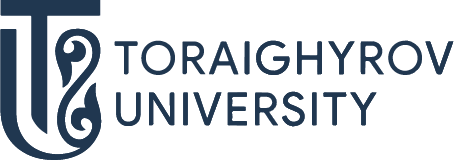 ОТКРОЙ МИР ОБРАЗОВАТЕЛЬНЫХ ПРОГРАММ!В064 Механика и металлообработка6B07110 Технологические машины и оборудование ТРАЕКТОРИЯМеталлургические машины и оборудование ПЕРСПЕКТИВЫ ТРУДОУСТРОЙСТВАГДЕ ТЫ МОЖЕШЬ РАБОТАТЬ:АО "Казахстанский электролизный завод", АО "Алюминий Казахстана", ПФ ТОО "KSP Steel", ПФ ТОО "Кастинг", АЗФ филиал "ТНК "Казхром", ТОО «Павлодарский трубопрокатный завод», АО «ERG Service» и др.КЕМ ТЫ МОЖЕШЬ РАБОТАТЬ:Инженер-конструктор, инженер-проектировщик, инженер-механик, техник-технолог машиностроения, инженер-электронщик и т.д.Поступай правильно – поступай в ToU